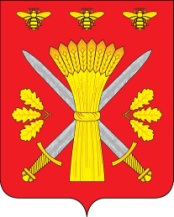 РОССИЙСКАЯ ФЕДЕРАЦИЯОРЛОВСКАЯ ОБЛАСТЬТРОСНЯНСКИЙ РАЙОННЫЙ СОВЕТ НАРОДНЫХ ДЕПУТАТОВРЕШЕНИЕ25 апреля 2019 года                                                                  №  180                         с.Тросна Принято на двадцать седьмом заседании районного Совета  народных депутатов пятого созываО принятии в муниципальную казну Троснянского района Орловской областиавтомобильных дорог общего пользованияместного значения вне границ населенных пунктовВ соответствии с Федеральным законом от 06.10.2003 г. № 131         «Об общих принципах организации местного самоуправления в Российской Федерации», решением Троснянского районного Совета народных депутатов от 07.06.2012 г. № 134 «Об утверждении Положения о порядке владения, пользования и распоряжения муниципальной собственностью Троснянского района», постановлением Троснянского районного Совета народных депутатов от 20.01.2003 г. № 81 «О создании казны Троснянского района», Троснянский районный Совет народных депутатов РЕШИЛ:1.Принять в муниципальную казну Троснянского района Орловской области автомобильные дороги общего пользования местного значения вне границ населенных пунктов в границах Троснянского района Орловской области согласно приложению.2.Отделу по управлению муниципальным имуществом администрации Троснянского района занести соответствующие сведения в специальный раздел Реестра муниципальной собственности Троснянского района Орловской области. 3.Настоящее решение вступает в силу со дня его обнародования.Председатель районного                              Глава районаСовета народных депутатов                            В.И. Миронов                                                     А.И. НасоновПриложение к решению Троснянскогорайонного Совета народных депутатовот 25.04.2019 года №180_№ п/пНаименование автомобильных дорогАдрес (местоположение)Кадастровый номерПротяженность в м.12345Троснянское сельское поселениеТроснянское сельское поселениеТроснянское сельское поселениеТроснянское сельское поселениеТроснянское сельское поселение1Автомобильная дорога Тросна - Игинка - В. МухановоОрловская обл., Троснянский р-н, Троснянское с/п57:08:0020101:9071 5452Автомобильная дорога     д. Сомово - д. Верхняя МорозихаОрловская обл., Троснянскийр-н, Троснянскоес/п,              д. Сомово-д. Верхняя Морозиха57:08:0000000:3244 1383Автомобильная дорога д. Сомово -    д. Нижняя МорозихаОрловская обл., Троснянский р-н, Троснянское с/п, д. Сомово-д. Нижняя Морозиха57:08:0000000:3261 2724Автомобильная дорога д. Ильинско-Нагорное –                 д. Покровскоед. Ильинско-Нагорное –                 д. Покровское-5305Автомобильная дорога «Тросна-В. Муханово» -              д. Барково«Тросна-В. Муханово» - д. Барково- 83Жерновецкое сельское поселениеЖерновецкое сельское поселениеЖерновецкое сельское поселениеЖерновецкое сельское поселениеЖерновецкое сельское поселение6Автомобильная дорога "Тросна-Калиновка"-               д. ЧернодьеОрловская область, Троснянский р-н, Жерновецкое с/п57:08:0010301:2021 3897Автомобильная дорога    Н. Муханово – Жизло-ПавловоОрловская область, Троснянский р-н, Жерновецкое с/п57:08:0000000:4557 237Воронецкое сельское поселениеВоронецкое сельское поселениеВоронецкое сельское поселениеВоронецкое сельское поселениеВоронецкое сельское поселение8Автомобильная дорога с. Воронец –  п. Селос. Воронец –  п. Село-5 4009Автомобильная дорога «с. Воронец-  п. Село» - д. Лебедиха«с. Воронец-п. Село» -   д. Лебедиха- 1 350Никольское сельское поселениеНикольское сельское поселениеНикольское сельское поселениеНикольское сельское поселениеНикольское сельское поселение10Автомобильная дорога «Москва-Харьков» - Никольское» -           д. Березовка с.Никольское –                  д. Березовка-72011Автомобильная дорога    с. Никольское -                 д. КрасавкаОрловская область, Троснянский р-н, Никольское с/п57:08:0000000:4533 16112Автомобильная дорога с. Никольское - д. Красавка -            п. КраснопавловскийОрловская область, Троснянский р-н, Никольское с/п57:08:0040101:587833Муравльское сельское поселениеМуравльское сельское поселениеМуравльское сельское поселениеМуравльское сельское поселениеМуравльское сельское поселение13Автомобильная дорога «Тросна-Змиевка-Глазуновка» - РудовоОрловская обл., Троснянский р-н, Муравльское с/п57:08:0000000:3331 43014Автомобильная дорога "Москва - Харьков"-Муравль"-                         п. МогилевскийОрловская обл., Троснянский р-н, Муравльское с/п57:08:0000000:4461 624Пенновское сельское поселениеПенновское сельское поселениеПенновское сельское поселениеПенновское сельское поселениеПенновское сельское поселение15Автомобильная дорога                         с. Рождественское -          д. Красный КлинОрловская обл., Троснянский р-н, Пенновское с/п,               с. Рождественское -       д. Красный Клин57:08:0000000:3221 59316Автомобильная дорога    д. Красный Клин -             д. ЗмеевкаОрловская обл., Троснянский р-н, Пенновское с/п,               д. Красный Клин –         д. Змеевка57:08:0000000:3315817Автомобильная дорога     д. Красный Клин -            д. ЧичириноОрловская обл., Троснянский р-н, Пенновское с/п,              д. Красный Клин - д.Чичирино57:08:0000000:32325018Автомобильная дорога     д. Чичирино - д. ФроловкаОрловская обл., Троснянский р-н, Пенновское с/п, д. Чичирино - д. Фроловка57:08:0000000:3211 61319Автомобильная дорога      д. Чичирино -                   п. ИлюхинскийОрловская обл., Троснянский р-н, Пенновское с/п, д.Чичирино-п.Илюхинский57:08:0000000:33031520Автомобильная дорога                        п. Илюхинский -              п. СтуденецкийОрловская обл., Троснянский р-н, Пенновское с/п,              п. Илюхинский -            п. Студенецкий57:08:0000000:32978821Автомобильная дорога                        п. Студенецкий –              с. СтуденокОрловская обл., Троснянский р-н, Пенновское с/п,                п. Студенецкий -            с. Студенок57:08:0000000:32868022Автомобильная дорога     с. Студенок -                    п. КолычевскийОрловская обл., Троснянский р-н, Пенновское с/п, с.Студенок-п.Колычевский57:08:0000000:3251 82723Автомобильная дорога     с. Студенок -                     п. КолычевскийОрловская обл., Троснянский р-н, Пенновское с/п57:08:0030101:108143024Автомобильная дорога                         п. Колычевский  -             д. РедогощьОрловская обл., Троснянский р-н, Пенновское с/п, п. Колычевский -                  д. Редогощь57:08:0000000:3324 04025Автомобильная дорога     п. Колычевский -               д. РедогошьОрловская обл., Троснянский р-н, Пенновское с/п57:08:0030101:10823 32926Автомобильная дорога п. Колычевский-д. Редогощь – п. ПокровскийОрловская обл., Троснянский р-н, Пенновское с/п- 2 00027Автомобильная дорога                        п. Колычевский - Редогошь -                         д. СлободкаОрловская обл., Троснянский р-н, Пенновское с/п57:08:0030101:10763 52428Автомобильная дорога    д. Слободка - с. ВысокоеОрловская обл., Троснянский р-н, Пенновское с/п57:08:0030101:107992729Автомобильная дорога                         с. Рождественское –  д. Бырдинка Орловская обл., Троснянский р-н, Пенновское с/п-5 000